Добрый день, дорогие учащиеся 6 класса и ваши родители!Продолжаем работать  в дистанционном формате.Неделя с 30.11. по 06.12. 2020. Выкладываю тему урока и домашнее задание. Я создала группу в  Viber,  7 класс, сольфеджио. ДШИ №13. Жду от вас запись пения.                                                      С уважением, Майя Борисовна Ермакова.По всем вопросам обращайтесь: Iermakova.maiia@mail.ruЕсли от меня не будет ответа, пожалуйста, звоните, пишите на телефон, Viber, WhatsApp,VK . Мой телефон 8-919-700-46-44                                                      Тема урока: Вторая пара тритонов. Закрепление  размера 6/4. Квинтовый круг диезных  тональностей. Тональности Ми мажор-до диез минор.ПРАВИЛО! Тритоны, это интервалы, в которых три тона. К ним относятся ум. 5, и ув.4. Первая пара тритонов строится на IV-VII ступенях (Это мы с вами проходили). Вторая пара тритонов строится на II-VI ступенях, и  возникает только  в гармоническом виде мажора, из-за понижения VI ступени, и в натуральном миноре.  Разрешение. В гармоническом виде мажора Ум. 5 (II-VIступени) разрешается в м.3 (III-V ступени).  Ув.4 (VI -II ступени) разрешается в б.6 (V- III ступени).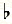 В миноре, наоборот: Ум. 5 (II-VIступени) разрешается в б.3 (III-V ступени).     Ув.4 (VI-II ступени) разрешается в м.6 (V- III ступени).Разберём примеры в тональностях  До мажор и ля минор: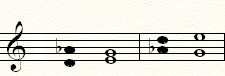          Ум.5→м.3   ув.4→б.6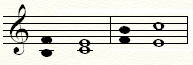                                                                               Ум.5→б.3   ув.4→м.6   Продолжаем работать в размере 6/4ПРАВИЛО! Размер 6/4 – сложный, или составной однородный размер, так как условно может состоять из двух, или трёх простых тактов: 6/4=3/4+3/4, или 6/4=2/4+2/4+2/4. В этом случае мы не дирижируем, а отстукиваем доли.Вспомните  тональности с 4 диезами при ключе (Ми мажор-до диез минор). Домашнее задание на неделю, высылаете мне с 30.11 по 05.12:    Постройте  две пары тритонов в тональностях с1-3 диезами при ключе. Вышлите мне на проверку. Поиграйте, послушайте, попойте.    Учебник Одноголосие   № 562-565 петь по нотам. Задаю немного номеров, обязательно разберитесь с размером 6/4. Вышлите мне в группу в Viber пение одного любого номера из заданных.  Учебник Двухголосие №158, верхний голос играть, нижний голос петь. Мне высылать не надо.